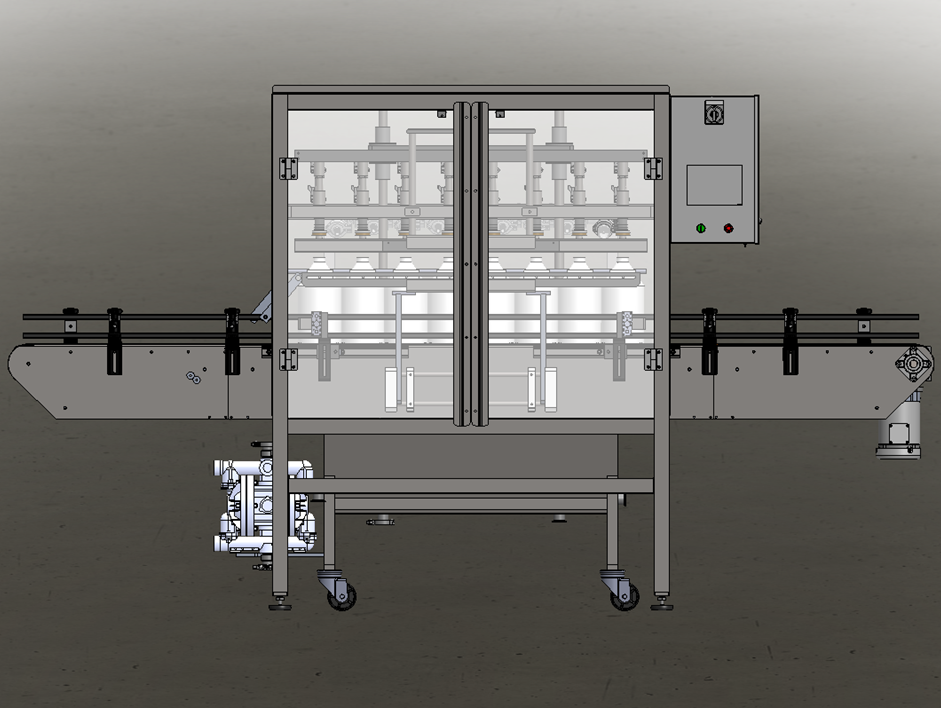 For helpful how-to videos visit ourYouTube channel - Inlinelabeling1Follow us on:Instagram @inlinepackagingFacebook @inlinepackCAUTION!Persons operating this machinery are reminded to observe their own company safety policies. In addition, the following safety rules should be observed:DO NOT REACH INTO THE MACHINE WHILE IT IS IN OPERATION.USE ONLY THE CORRECT TOOL FOR THE JOB BEING DONE.STAY ALERT, REMEMBER LOCATION OF CONTROL SWITCHES.MAINTENANCEThe main electric switch supplying power to the machinery should be locked out or disconnected when repairs are performed on this equipment.Machine should be cleaned and inspected regularly.  All safety switches must be operable, attachments secure and machine free of broken glass and paper.Do not hand lubricate when the machine is in operation.Work area should be kept clean and as dry as is practical.The repair or adjustment of this equipment should be performed only by persons qualified through technical training and ability, as assigned by your company. OPERATIONAll guards should be securely in place before operating the machine. Close all doors when operating machine.Company rules on eye protection should be followed.Loose clothing or jewelry such as neckties, rolled sleeves, over blouses, bracelets, watches and rings should not be worn when operating the machine.Report all malfunctions, unusual operation, and defects immediately.Please exercise caution with any moving parts, including the conveyor and any pinch or drive rolls.Stop the machine before placing hand or arms near or into any area where moving parts are located. TABLE OF CONTENTSSECTION ONE – GENERAL INFORMATIONSECTION TWO – UNCRATING AND INSTALLATIONSECTION THREE – OPERATIONAL ADJUSTMENTSSECTION FOUR – PERIODIC MAINTENANCE, CLEANING, AND LUBRICATIONSECTION FIVE – TROUBLESHOOTINGSECTION SIX – SCREENSSECTION SEVEN – CLEANING CYCLEREFERENCESWIRING BLOCK DIAGRAMSSECTION ONE – GENERAL INFORMATIONTERMINOLOGY OF MACHINE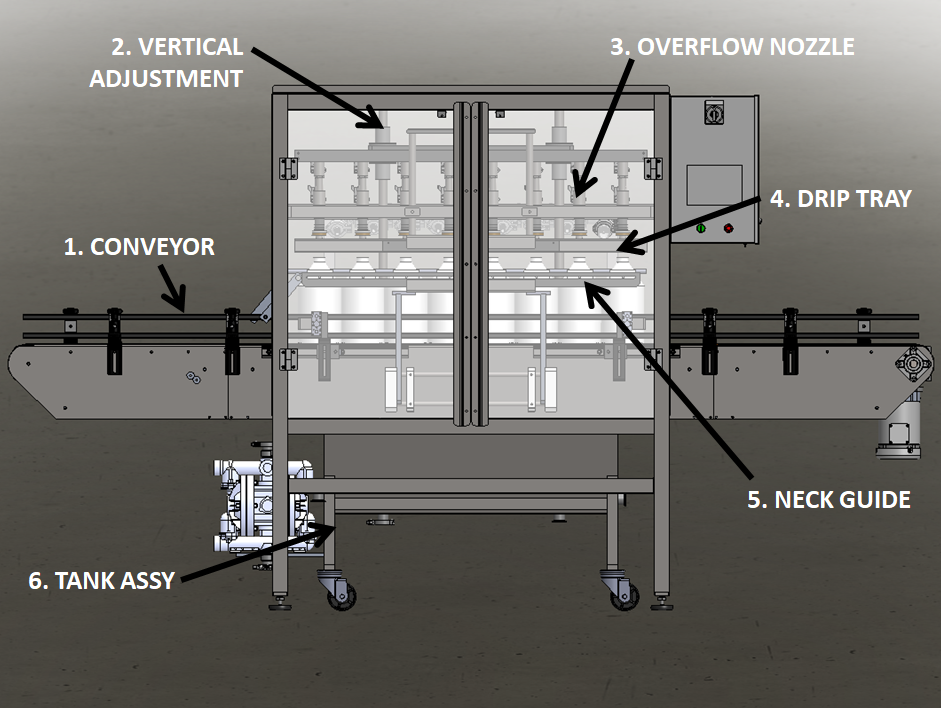 SPECIFICATIONS – STANDARD MACHINEFUNCTIONAL DESCRIPTION OF MACHINEThe In-line Micro Filler is a fully automatic in-line carbonated filling machine that can fill various bottle sizes with minimal amounts of waste. This means less product down the drain and more bottles filled.The machine can be configured as a 4-, 6-, or 8-head machine.The machine indexes the set target of bottles into position under the fill tubes. The straightener closes on the bottles, further aligning them to the fill tubes, and the filling manifold lowers down onto the bottles. The fill cycle consists of the following: pulling vacuum, charging bottles with CO2, filling bottles to a consistent fill level, removing pressure from the bottle, and releasing the bottles to move down the line. The next group then indexes in and the cycle is repeated.After filling, the bottles move into the Crowner section of the machine. A crown is placed onto the top of the bottle and then formed over the bottle to provide a sufficient seal. The bottles index one at a time to have the crowns formed.ConveyorAdjustmentsPlace multiple bottles on the conveyor in different locations and adjust all railing accordingly.Center bottles on conveyor and adjust entry gate and exit gate accordingly.Vertical AdjustmentAdjustmentsUse the Hand Wheel to adjust from one bottle height to another. Adjust the Overflow Nozzles side to side on the Nozzle Bar for different bottle diameters.  Overflow NozzleAdjustmentsAdd or remove spacers as necessary to reach the desired fill level in the bottles. If multiple nozzle sizes were ordered then replace as needed for changeovers. Drip TrayAdjustmentsRaise or lower as needed when changing bottle sizes.Neck GuideAdjustmentsBoth the Neck Guide and the Back Support Rail are adjustable vertically and in and out to compensate for different bottle heights and diameters.Tank AssemblySECTION TWO – UNCRATING AND INSTALLATION2.1	ELECTRICALA grounded electrical male plug is provided with the machine, and is connected to the main electrical enclosure on the rear side of the machine.  Plug this into any grounded receptacle. The main power switch can be found on the right side of the Electrical Enclosure.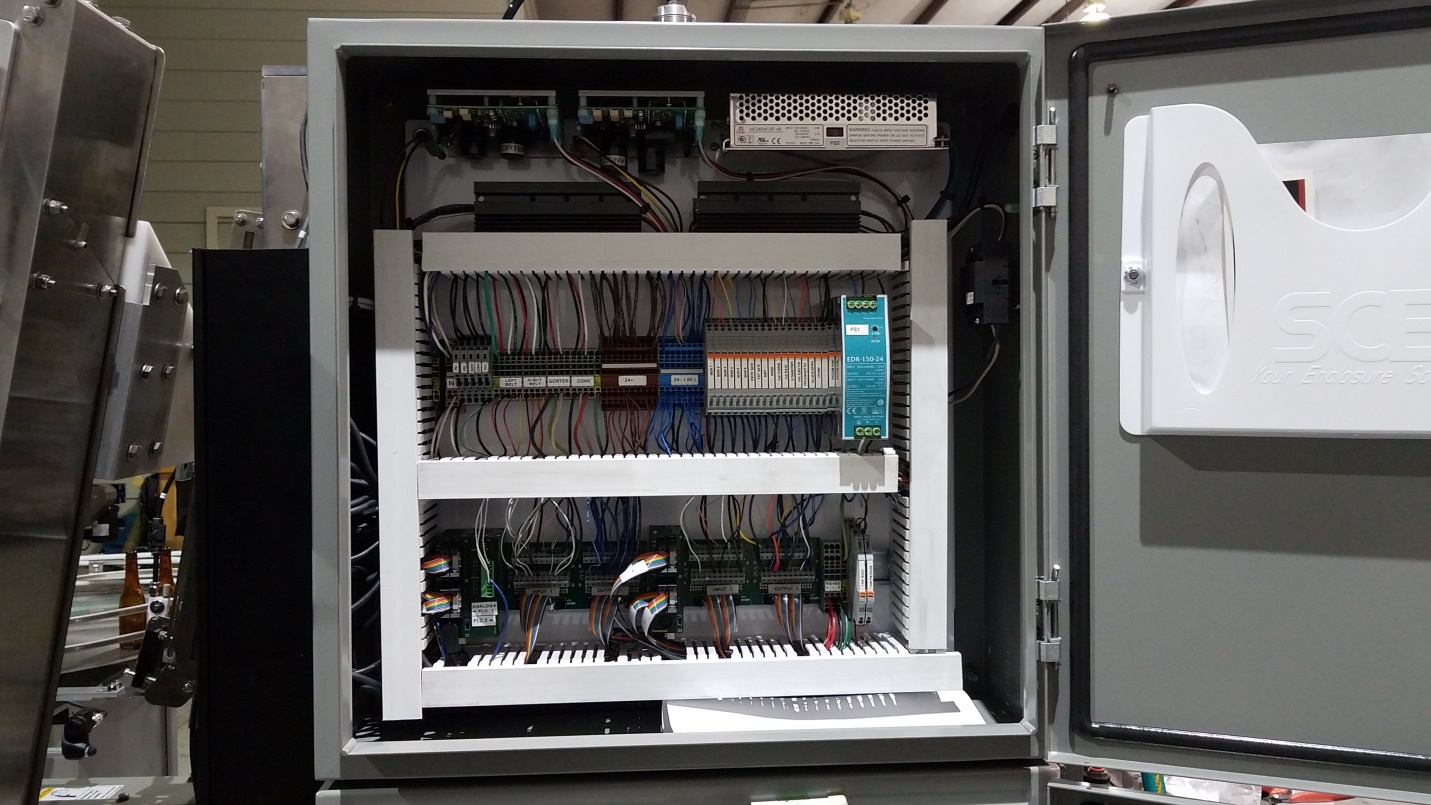 2.2	COMMUNICATION CABLESIf installed with Rinser and Labeler, connect M12 communication cables between the machines.2.3	PNEUMATIC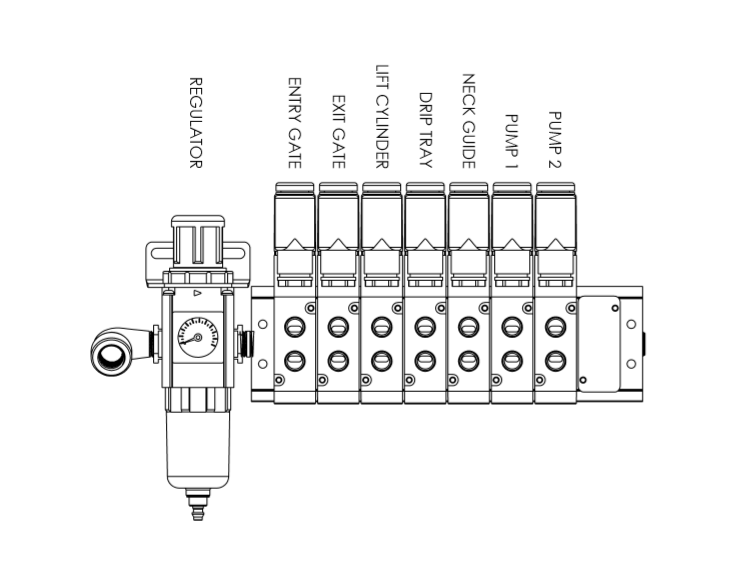 This pneumatic assembly can be found on the back side of the electrical enclosure. The regulator has a 1/4” male quick disconnect attached.  You can supply compressed air to the machine by either a mating quick disconnect on the end of an air hose, or you can permanently pipe air to the machine using standard pipe and connecting directly into the air filter using threaded pipe connections.  If you permanently pipe into the system we recommend a cut-off valve be mounted at the machine.  Some changeover adjustments are easier if the operator is able to temporarily turn off the air pressure.2.4	INSTALLING IN PRODUCTION LINEMove the machine into its permanent location. Adjust the conveyor height of the machine to match the heights of the adjoining machines as required. Leveling casters are provided with the Micro Filler that allow you some vertical adjustment. Position the conveyor ends as close to each other as possible and then use conveyor rails to guide the containers across narrow dead plates onto the conveyor.2.5	LEVELING THE BASE MACHINEOnce the machine is installed, level the main conveyor through the machine by using a bubble level.  Place the bubble level along the length of the machine. Leveling the machine is important to the flow of the line as it allows for more seamless transitions between machines. The squaring and straightness of the base machine will ensure the machine operates correctly.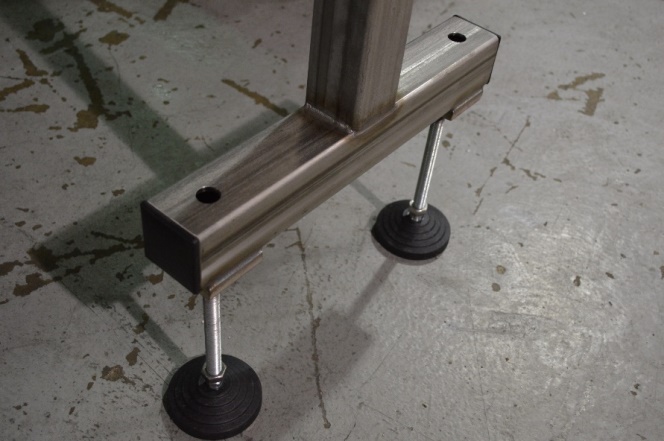 SECTION THREE – PERIODIC MAINTENANCE, CLEANING, AND LUBRICATION3.1	MAINTENANCEEnsure that you perform a monthly visual inspection for wear on the Filling Manifold seals, conveyor chain, Side Belts, and Crowning Head.3.2	CLEANING THE MACHINEThe Micro Filler comes in stainless and aluminum construction. Cleaning the machine regularly is recommended.Hook up at the Customer Connection point and run the Cleaning cycle on the Systems Settings page.Load bottles under the filling head, jog straightener in, lower filling heads onto bottle.Prepare cleaning solutions, (HOT CAUSTIC RECOMMEND 160 DEGREES 170 MAX.)From the system menu select the cleaning time per stage (speed, snift, vacuum paths).Connect cleaning solution product supply manifold.Select Cleaning ON. Switch to the monitoring menu to observe progress.When the vacuum valve opens remove the tube from the vacuum pump to the tank to fill the tanks with cleaning solution, then drain the tank.Repeat hot water through the machine, same process with sanitizer prior to fillPressure not to exceed 25psiWash down conveyors and components with hot water.3.3	LUBRICATIONThe only lubrication points on the machine are:The conveyor idler sprockets inside the frame of the machine need grease quarterly. The conveyor idler sprockets are located under the conveyor chain.Any threaded rod for linear motion should have light oil (food safe) applied to it periodically to prevent rust and to keep the mechanism moving freely.Flange mount bearings; these have grease fittings and should be lubricated quarterlySECTION FOUR - TROUBLESHOOTINGThe list below represents a few scenarios in which troubleshooting may need to occur.4.1	NOTHING WORKS AT ALL/POWER IS ON BUT NOTHING WORKSCheck main power.  Is machine plugged in?  Is main power switch turned on?Check fuses inside control panel.Are conveyor speed controls turned up above zero (in the Touchscreen)?4.2	OPERATIONAL INCONSISTENCIES (NOTHING IS BEING FILLED)Confirm that filling is on and that the counting eye is changing states between bottles.Confirm that air supply is on.Confirm bottles per cycle is not set to zero.Confirm CO2 pressure is set 5-10psi above tank head pressure.SECTION FIVE – SCREENS5.1	Main ScreenThe Main Screen has three subsections: Bottler Settings, Rinser Settings, and Labeler Settings. The commonly edited items for each machine are listed on this screen. Below each subsection are screen buttons that take you to specific screens. Bottler screens are blue, Rinser screens are green, and Labeler screens are red.A batch count is carried in the top right corner and a reset button is there to reset the count back to zero.There are multiple jog buttons throughout each screen. Each one will have a stated status. The stated status is what the status of each function is. If a certain function is desired to run, then stated status must say on.Example: The button that says Filling On indicates that the filling function is on. If it said Filling Off then the filling function would be turned off.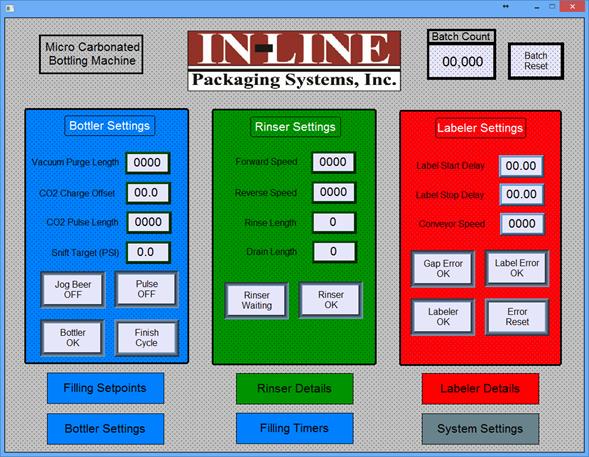 SECTION SIX – CLEANING CYCLELower heads onto bottlesConnect sanitizerOpen beer valvesOpen speed valve for 2 minutesClose speed valveOpen snift valve for 2 minutesClose snift valveOpen vacuum valve for 2 minutesRemove top tube on vacuum tank, when sanitizer comes out, open bottom valvesFlush with hot water at the end of the cyclePRESSURE OVERFLOW FILLER– Operation Manual1.1Terminology of Machinepg. 41.2Specifications and Requirementspg. 51.3Functional Description of Machinepg. 62.1Electricalpg. 162.2Communication Cablespg. 162.3Pneumaticpg. 172.4Installing in Production Linepg. 182.5Leveling Base of Machinepg. 183.1Adjusting Fill Levelspg. 193.2Foam Issuespg. 194.1Maintenancepg. 204.2Cleaning the Machinepg. 204.3Lubricationpg. 205.1Nothing Works at Allpg. 215.2Operational Inconsistenciespg. 216.1Main Screenpg. 226.2Bottler Screenspg. 236.3Rinser Settingspg. 286.4Labeler Settingspg. 306.5System Settingspg. 32Pressure Overflow FillerPressure Overflow FillerPressure Overflow FillerItem No.Assembly NameDescription1ConveyorMoves bottles through system2Vertical AdjustmentMoves up and down for different bottle heights3Overflow NozzleFill tubes4Drip TrayPrevents liquid from dropping on top of bottles5Neck GuideStraightens bottles under nozzles6Tank AssemblyOverflow tank assemblyITEMSPECIFICATIONCONVEYOR WIDTH4.5 INCHES STANDARDMACHINE SPEEDVARIABLE UP TO 32 Bottles per Minute (BPM)OVERALL DIMENSIONSh: 71 1/2”; L: 126” (varies); w: 61”ELECTRIC REQUIREMENTS110VAC 6 AMPSAIR REQUIREMENTS90 PSI @ 10 CFM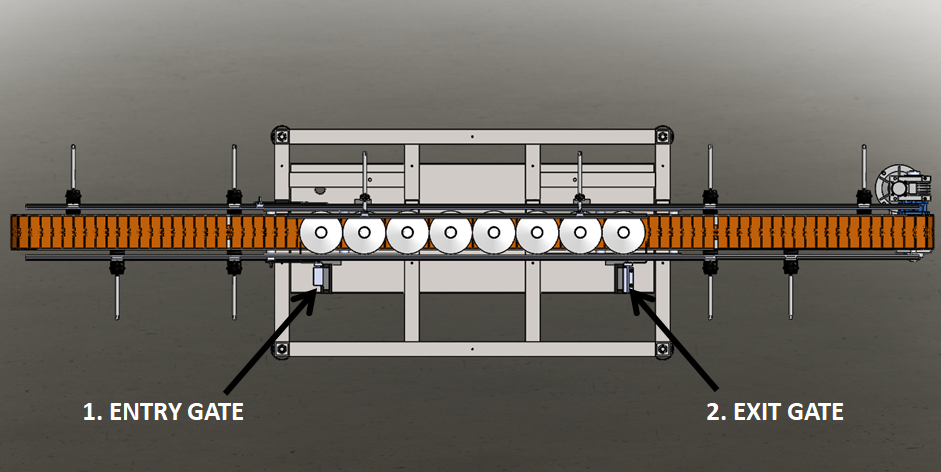 The Conveyor for the Filler controls the indexing of bottles for filling and the positioning of the bottles under the fill tubes. Entry Gate – creates spacing between cyclesExit Gate – positions bottles under fill tubes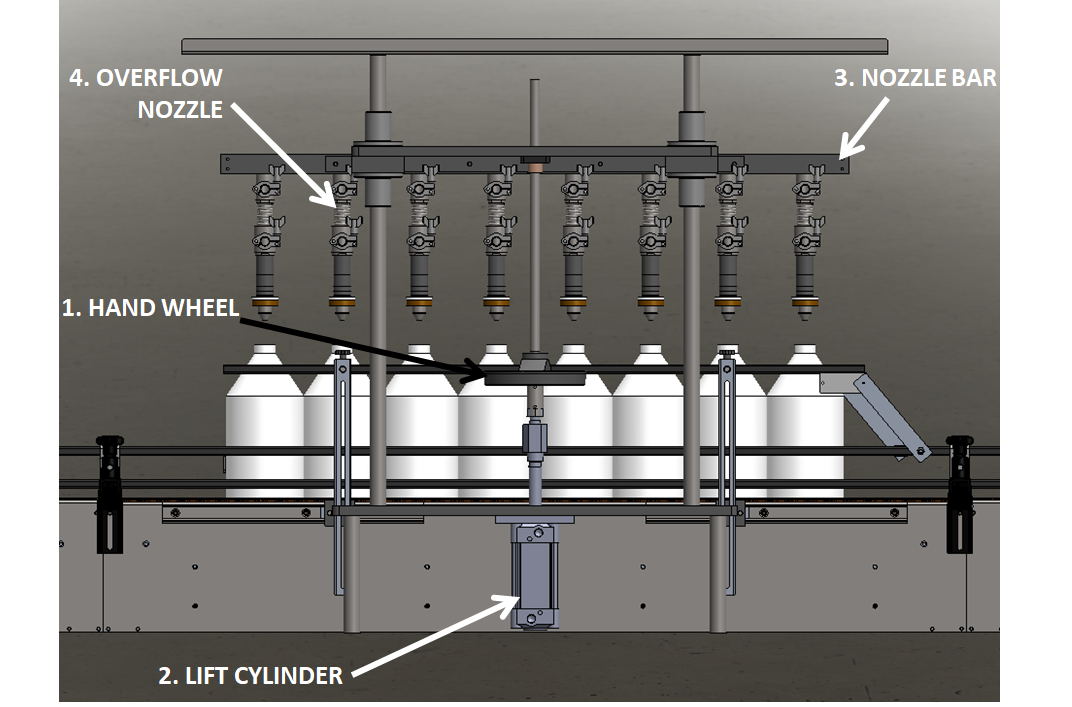 The Vertical Adjustment controls the height of the Overflow Nozzles and is what is used to raise and lower the nozzles during filling.Hand Wheel - moves Nozzle Bar up and down for different bottle heightsLift Cylinder – moves Overflow Nozzles up and down during fillingNozzle Bar – Overflow Nozzles are attached here; allows for adjustment for different diameter bottle sizesOverflow Nozzle – various sizes available; product flow through these into the bottles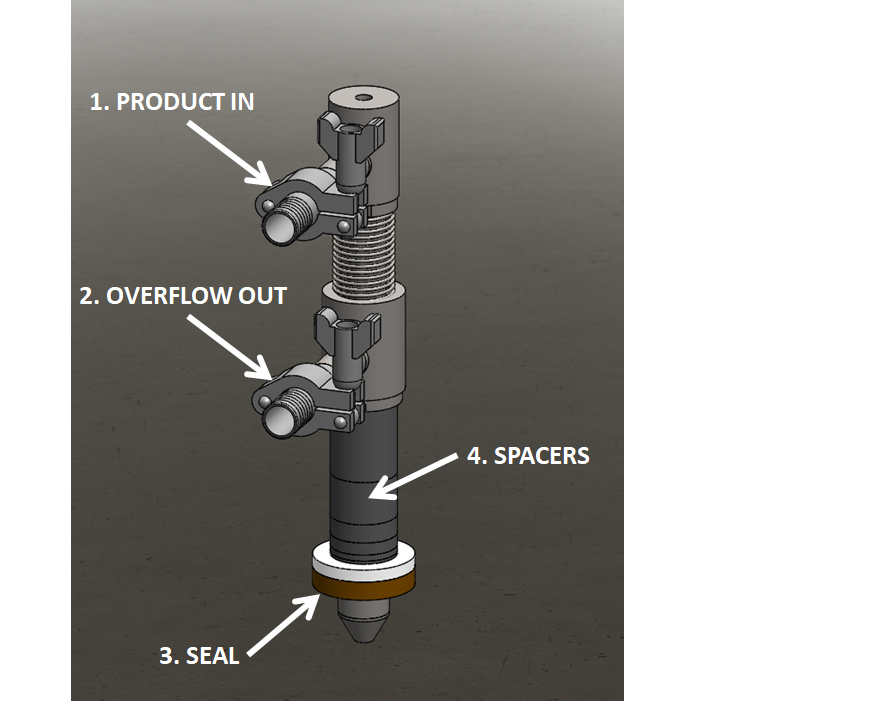 The Overflow Nozzle is what is used to fill the bottles with product. Product In – product flows from the Tank Assembly into the nozzle through this connection pointOverflow Out – all excess product flows back into the Tank AssemblySeal – provides complete seal across the top of the bottlesSpacers –  allows for adjustable fill levels in your bottles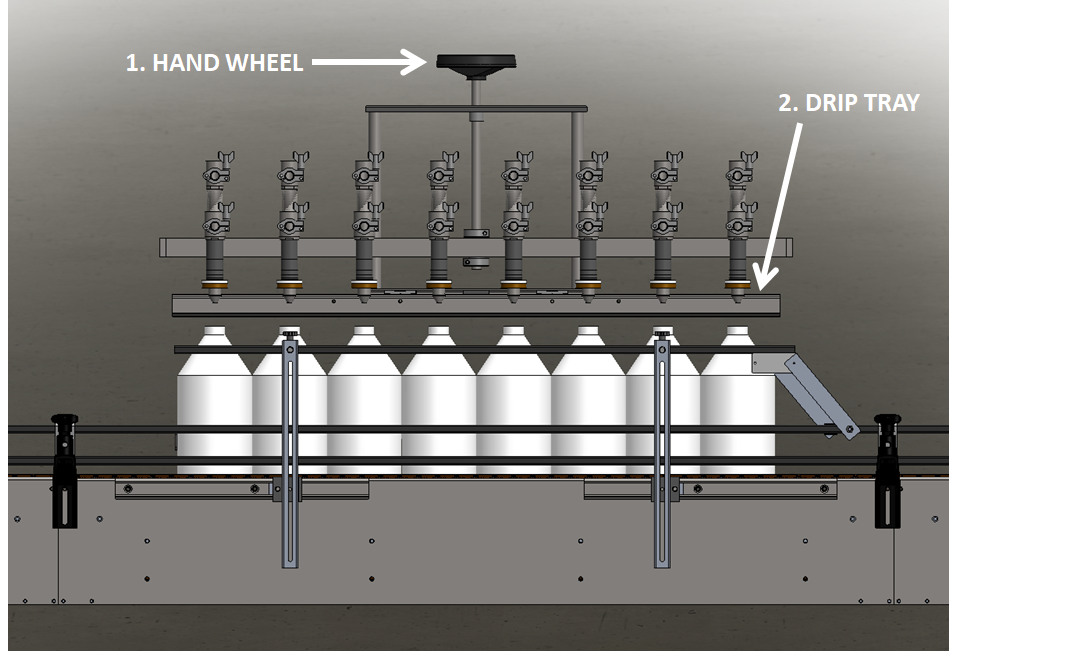 The Drip Tray is used to prevent any excess product from getting onto the sides of the bottles as they index out/in.Hand Wheel – moves the Drip Tray up and down for different height bottlesDrip Tray – extends out, under the Overflow Nozzles in-between fill cycles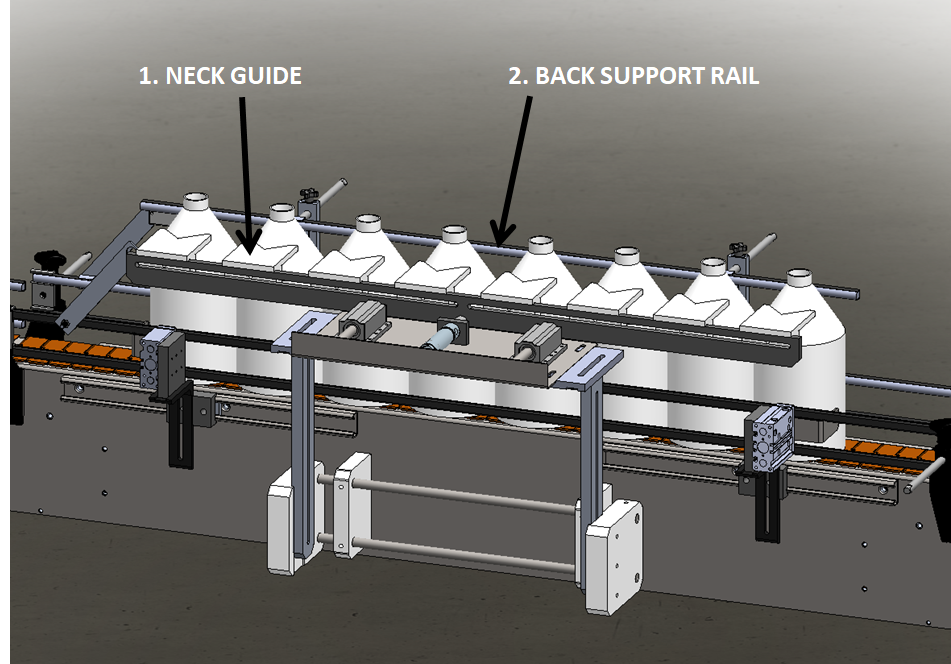 This is the part of the filler that aligns the bottles under the Overflow Nozzles.Neck Guide – centers bottles under Overflow NozzlesBack Support Rail – provides necessary support to the back of the bottles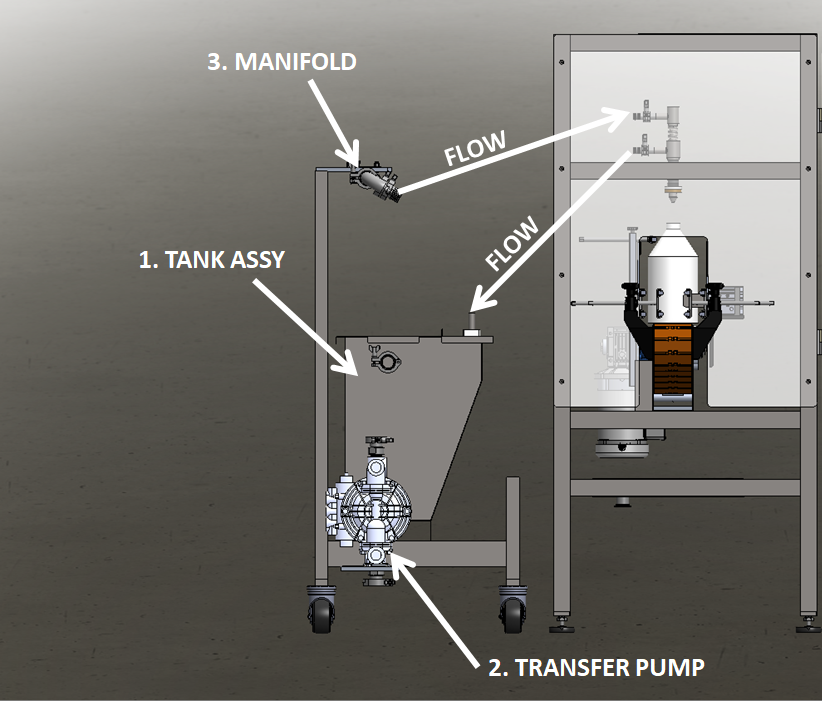 Customer moves product from their tank to this tank to fill. This Tank Assembly comes with a float switch to automatically bring more product in when it gets low.Tank Assembly – product storage tankTransfer Pump – pump used to fill bottles with productManifold – used to spread fill across each Overflow Nozzle